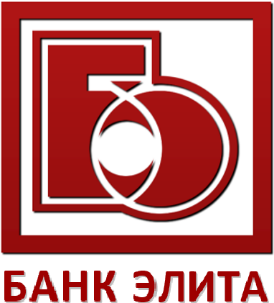 Паспорт продукта «Вклад Управляй своим вкладом»Продукт «Вклад Управляй своим вкладом»В документе представлено краткое изложение ключевой информации, которая относится к стандартным условиям данного продукта.Информация, указанная в документе, не является рекламой и носит исключительно справочный характер.Не является договором, частью договора, офертой и не порождает взаимные права и обязанности у сторон. Перед заключением договора необходимо внимательно ознакомиться с условиями договора, которые отражены в Договоре банковского вклада «Управляй своим вкладом»ОСНОВНЫЕ УСЛОВИЯСумма вклада: минимальная сумма вклада по договору банковского вклада «Управляй своим вкладом» составляет 100 000,00 рублей.Валюта вклада: российские рубли. Срок вклада: 730  дней.Возможность дистанционного обслуживания: возможно. Ознакомьтесь с УСЛОВИЯМИ дистанционного банковского обслуживания физических лиц в ООО банк «Элита»Необходимость заключения иных договоров: отсутствует.ПРОЦЕНТЫ ПО ВКЛАДУМинимальная гарантированная ставка по вкладу: 7,000 % годовых (при условии хранения денежных средств до истечения срока вклада)Максимально возможная процентная ставка: 7,0 %  годовыхДополнительные условия, влияющие на процентную ставку: отсутствуютПорядок начисления и получения процентов: Выплата процентов по вкладу производится по истечении каждого календарного квартала, а также по истечении основного (пролонгированного срока). При досрочном расторжении: - при сроке хранения менее 270 дней - по ставке вклада "До востребования" на день возврата вклада за фактическое время хранения вклада;- при сроке хранения более 270 дней, за 270 дней - по ставке 4,5%, за остальные дни, превышающие 270 дней – по ставке вклада "до востребования".   Начисление процентов на сумму вклада ведется со дня, следующего за днем ее поступления в "Банк", до дня возврата вкладчику включительно, а если ее списание со счета "Вкладчика" произведено по иным основаниям, до дня списания включительно.ОПЕРАЦИИ ПО ВКЛАДУВозможность пополнения: По тарифу «Управляй своим вкладом» - принимаются, за исключением последних 30 календарных дней срока действия Вклада. Минимальная сумма дополнительного взноса - 1000 рублей РФ.Расходные операции: Возможно частичное снятие денежных средств в пределах неснижаемого остатка без потери процентной ставки.ПРЕКРАЩЕНИЕ ДОГОВОРА ВКЛАДАПо инициативе кредитной организации: Прекращение договора Вклада по инициативе Банка возможно в соответствии с законодательством Российской Федерации.По инициативе клиента: Вкладчик вправе расторгнуть Договор вклада в любое время в течение срока действия Договора при условии личного обращения в Банк с целью расторжения Договора вклада.  Банк осуществляет выдачу наличных денежных средств через кассу Банка в соответствии с условиями досрочного расторжения договора вклада, либо на Счет банка РФ указанный при расторжении договора вклада.Если срок вклада закончился:       Договор пролонгируется один раз без явки Вкладчика в Банк, на условиях и под процентную ставку, действующие в Банке по данному виду вкладов на день, следующий за датой окончания предыдущего срока хранения вклада. Последующие пролонгации допускаются на условиях начисления процентов по ставке вкладов "До востребования" за фактический срок хранения.     РАСХОДЫ ПОТРЕБИТЕЛЯ     Отдельные услуги предоставляются "Банком" "Вкладчику" на возмездной основе в соответствии с тарифами, действующими в "Банке" на день предоставления услуги.              СТРАХОВАНИЕ ДЕНЕЖНЫХ СРЕДСТВ, РАЗМЕЩЕННЫХ ВО ВКЛАД     Денежные средства по совокупности вкладов и остатков по всем счетам в Банке застрахованы в пределах 1,4 млн рублей в соответствии с Федеральным законом от 23.12.2003 N177 - ФЗ "О страховании вкладов физических лиц в банках Российской Федерации"ОБРАЩАЕМ ВНИМАНИЕ      Банк не вправе в одностороннем порядке (в пределах срока вклада):изменять процентную ставку по вкладу в период действия договора в сторону ее уменьшения;Примечание: при досрочном возврате вклада по требованию потребителя размер процентов может быть уменьшен.- изменять срок действия договора;- увеличивать или устанавливать комиссионное вознаграждение по операциям по продуктуСпособы направления обращений в Банк     Вкладчик может направить письменное обращение в Банк посредством почтовой связи, по адресу, указанному в договоре, либо через сайт Банка в разделе «Обратная связь», а также предоставить его в офис Банка.  